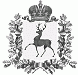 СЕЛЬСКИЙ СОВЕТ БОЛЬШЕУСТИНСКОГО СЕЛЬСОВЕТАШАРАНГСКОГО МУНИЦИПАЛЬНОГО РАЙОНАНИЖЕГОРОДСКОЙ ОБЛАСТИРЕШЕНИЕ18.03.2020 года		№ 7Об утверждении Порядка принятия решения о применении мер ответственности к депутату, члену выборного органа местного самоуправления, выборному должностному лицу местного самоуправления, представившим недостоверные или неполные сведения о своих доходах, расходах, об имуществе и обязательствах имущественного характера, а также сведения о доходах, расходах, об имуществе и обязательствах имущественного характера своих супруги (супруга) и несовершеннолетних детей, если искажение этих сведений является несущественным, в Большеустинском сельсовете Шарангского муниципального района Нижегородской областиВ соответствии с ч. 7.3-2 ст. 40 Федерального закона  от 06.10.2003 № 131-ФЗ «Об общих принципах организации местного самоуправления в Российской Федерации», ч. 8 ст. 12.2-1 Закона Нижегородской области от 07.03.2008 № 20 «О противодействии коррупции в Нижегородской области», сельский Совет  Большеустинского сельсовета решил:1.Утвердить прилагаемый  Порядок принятия решения о применении мер ответственности к депутату, члену выборного органа местного самоуправления, выборному должностному лицу местного самоуправления, представившим недостоверные или неполные сведения о своих доходах, расходах, об имуществе и обязательствах имущественного характера, а также сведения о доходах, расходах, об имуществе и обязательствах имущественного характера своих супруги (супруга) и несовершеннолетних детей, если искажение этих сведений является несущественным, в Большеустинском сельсовете Шарангского муниципального района Нижегородской области.2.Обнародовать настоящее решение в соответствии с Уставом  Большеустинского сельсовета.3.Настоящее решение вступает в силу после его обнародования.4.Контроль за исполнением данного решения оставляю за собой.Глава местного самоуправления 	                                Р.М. Протасова	                                                                                                                                      Утвержден  решением сельского СоветаБольшеустинского сельсовета от 18.03.2020 № 7Порядок принятия решения о применении мер ответственности к депутату, члену выборного органа местного самоуправления, выборному должностному лицу местного самоуправления, представившим недостоверные или неполные сведения о своих доходах, расходах, об имуществе и обязательствах имущественного характера, а также сведения о доходах, расходах, об имуществе и обязательствах имущественного характера своих супруги (супруга) и несовершеннолетних детей, если искажение этих сведений является несущественным, в Большеустинском сельсовете Шарангского муниципального района Нижегородской области1. Порядок принятия решения о применении мер ответственности к депутату, члену выборного органа местного самоуправления, выборному должностному лицу местного самоуправления, представившим недостоверные или неполные сведения о своих доходах, расходах, об имуществе и обязательствах имущественного характера, а также сведения о доходах, расходах, об имуществе и обязательствах имущественного характера своих супруги (супруга) и несовершеннолетних детей, если искажение этих сведений является несущественным, в Большеустинском сельсовете Шарангского муниципального района Нижегородской области (далее – Порядок) разработан в соответствии с Федеральным законом от 06.10.2003 № 131-ФЗ «Об общих принципах организации местного самоуправления в Российской Федерации», Федеральным законом от 25.12.2008 № 273-ФЗ «О противодействии коррупции», Законом Нижегородской области от 07.03.2008 № 20-З «О противодействии коррупции в Нижегородской области». 2. Настоящий Порядок определяет процедуру принятия решения о применении к депутату, члену выборного органа местного самоуправления, выборному должностному лицу местного самоуправления (далее – лицо, замещающее муниципальную должность), в Большеустинском сельсовете Шарангского муниципального района Нижегородской области, представившим недостоверные или неполные сведения о своих доходах, расходах, об имуществе и обязательствах имущественного характера, а также сведения о доходах, расходах, об имуществе и обязательствах имущественного характера своих супруги (супруга) и несовершеннолетних детей, если искажение этих сведений является несущественным, мер ответственности, предусмотренных частью 7.3-1 статьи 40 Федерального закона от 06 октября 2003№ 131-ФЗ «Об общих принципах организации местного самоуправления в Российской Федерации» (далее - меры ответственности). 3. К лицу, замещающему муниципальную должность, представившему недостоверные или неполные сведения о своих доходах, расходах, об имуществе и обязательствах имущественного характера, а также сведения о доходах, расходах, об имуществе и обязательствах имущественного характера своих супруги (супруга) и несовершеннолетних детей, если искажение этих сведений является несущественным, могут быть применены следующие меры ответственности:1) предупреждение;2) освобождение депутата  от должности в сельском Совете с лишением права занимать должности в сельском Совете до прекращения срока его полномочий;3) запрет занимать должности в сельском Совете до прекращения срока его полномочий.4. Решение о применении мер ответственности, предусмотренных в пункте 3 настоящего Порядка, принимается сельским Советом Большеустинского сельсовета (далее – сельский Совет). 5. Основанием для рассмотрения вопроса о применении к лицу, замещающему муниципальную должность, мер ответственности, указанных в пункте 3 настоящего Порядка, является поступление в сельский Совет, заявления Губернатора Нижегородской области о применении меры ответственности.6. Председатель сельского Совета в течение 5 рабочих дней, с момента поступления заявления Губернатора Нижегородской области: 6.1. Письменно уведомляет лицо, в отношении которого поступило заявление, о содержании поступившего заявления, дате, времени и месте проведения заседания по рассмотрению заявления, и предлагает лицу, в отношении которого поступило заявление, ознакомиться с поступившим заявлением и дать письменные объяснения по поводу обстоятельств, выдвигаемых в качестве основания для привлечения к ответственности. 6.2. Направляет поступившее заявление Губернатора Нижегородской области в комиссию по координации работы по противодействию коррупции в Шарангском муниципальном районе (далее - Комиссия), для подготовки рекомендаций по применению меры ответственности. 7. Сельский совет рассматривает заявление Губернатора Нижегородской области   на ближайшем заседании после его получения и принимает решение о применении к лицу, замещающему муниципальную должность, меры ответственности, предусмотренные п. 3. настоящего Порядка, с учетом рекомендаций комиссии по координации работы по противодействию коррупции в Шарангском муниципальном районе Нижегородской области.8. Решение о применении к лицу, замещающему муниципальную должность, должно быть принято сельским Советом  не позднее двух месяцев со дня поступления заявления Губернатора Нижегородской области.9. Решение в отношении лица, замещающего  муниципальную должность, принимается открытым голосованием большинством голосов. Депутат, в отношении которого рассматривается вопрос о применении меры ответственности, не принимает участия в голосовании. В случае, если рассматривается вопрос о применении меры ответственности к председателю сельского Совета, заседание сельского Совета, на котором рассматривается данный вопрос, проходит под председательством заместителя председателя сельского Совета.Заседания сельского Совета могут проводиться в отсутствие лица, в отношении которого рассматривается вопрос о привлечении к дисциплинарной ответственности  в случае если:а) от него поступило письменное обращение о рассмотрении заявления в его отсутствие;б) лицо было  своевременно извещено о дате, времени и месте заседания, но на заседание  не явилось.10. В решении о применении к лицу, замещающему муниципальную должность, мер ответственности указываются основание его применения и соответствующий пункт части 7.3-1 статьи 40 Федерального закона от 06.10.2003 N 131-ФЗ "Об общих принципах организации местного самоуправления в Российской Федерации".11. Лицо, замещающее муниципальную должность, должно быть ознакомлено под роспись с решением о применении к нему мер ответственности в течение трех рабочих дней со дня принятия такого решения. По требованию лица, замещающего муниципальную должность, выдается надлежащим образом заверенная копия решения о применении к нему мер ответственности.В случае, если решение о применении мер ответственности невозможно довести до сведения лица, замещающего муниципальную должность, или указанное лицо отказывается ознакомиться с решением под роспись, секретарем Комиссии составляется акт об отказе в ознакомлении вышеуказанного лица с решением о применении к нему мер ответственности или о невозможности его уведомления о принятом решении.Лицо, замещающее муниципальную должность, вправе обжаловать решение о применении к нему мер ответственности в судебном порядке.12. Копия решения о применении к лицу, замещающему муниципальную должность, не позднее 7 дней со дня принятия направляется Губернатору Нижегородской области.